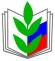 ПРОФСОЮЗ РАБОТНИКОВ НАРОДНОГО ОБРАЗОВАНИЯ И НАУКИ РФПОЛЕВСКАЯ ГОРОДСКАЯ ОРГАНИЗАЦИЯ ПРОФСОЮЗАИНФОРМАЦИОННЫЙ ВЕСТНИК ( 20 октября 2020)РЕКОМЕНДАЦИИ ПО ПРОФИЛАКТИКЕ COVID-19.На сайте Министерства  здравоохранения  указано, что здоровым людям и пациентам из групп риска (пожилым и страдающим хроническими заболеваниями) рекомендуется использовать рекомбинантный ИФН-α в виде капель или спрея, либо умифеновир по 200 миллиграммов два раза в неделю в течение трех недель. Также в схему профилактики при единичном контакте с зараженным коронавирусом включили гидроксихлорохин или рекомбинантный интерферон альфа вместе с умифеновиром.Лечить коронавирус рекомендуется шестью препаратами: фавипиравир, гидроксихлорохин, азитромицин (в сочетании с гидроксихлорохином), препараты интерферона-альфа, а также ремдесивир, умифеновир.Интерферон альфа в форме спрея (Генферон, Гиппферон): используется от коронавируса для профилактики и при первых признаках болезни (повышенная температура, заложенность носа, боль в горле) в дозировках, указанных в таблице. Одно нажатие на распылитель составляет 1 дозу, необходимо в рекомендованных количествах вводить препарат в оба носовых хода.Если было переохлаждение или вероятный контакт с больным, то профилактическую дозу вводят не один, а два раза (утром и вечером). Не рекомендуется вместе с интерфероном закапывать в носовые ходы другие препараты, так как возрастает риск пересушивания слизистых оболочек.Если коронавирус уже вызвал заболевание, то Интерферон для лечения применяется только в уколах. Например, Минздравом рекомендуется введение интерферона бета1 (Бетаферон, Инфибета) по 8 млн МЕ (1 флакон) подкожно через день. На курс назначается 7 инъекций. При коронавирусной инфекции Интерферон используется в комбинации с противовирусными препаратами Лопинавир и Ритонавир, которые были изобретены для терапии ВИЧ-инфекции. Все эти медикаменты крайне токсичные, поэтому их назначают только под контролем врача и в условиях стационара. Профилактика от коронавируса может проходить и при помощи Интерферона в каплях, аналогичный состав имеют медикаменты российского производства: Гриппферон капли 10 мл – 290 рублей;Генферон лайт капли 10 мл – 350 рублей;Интерферон альфа 5 мл – 120 рублей.Их используют точно так же, как и спрей, разница только в том, что одна доза будет равна одной капле.Интерферон при коронавирусе назначают при первых симптомах и для профилактики в каплях или назальном спрее. Если инфекция уже прогрессирует, то он вводится в уколах в комбинации с другими противовирусными средствами.ВозрастПрофилактика коронавируса (на период эпидемии)При первых симптомах (всего 5 дней)До года1 доза 1 раз в день1 доза 5 раз в деньС 1 до 3 лет2 дозы 1 раз в день2 дозы 3-4 раза в день3-14 лет2 дозы 1 раз в день2 дозы 4-5 раз в деньС 15 лет2 дозы 1 раз в день3 дозы 5-6 раз в день